La ARVHA, Asociación para la Investigación sobre Ciudades y Vivienda, lanzó en 2021 la novena edición del “ Premio a las Mujeres Arquitectas ” con el apoyo de la Región Ile de France, el Consejo Nacional de la Orden de Arquitectos, el Pavillon de l'Arsenal y la ciudad de Paris. El Premio 2021, ARVHA también recibe el apoyo de BNP PARIBAS Real Estate, Ciments Calcia, Unibail Rodamco y COGEDIM, así como de Batiactu, TEMA y Architect’s Journal.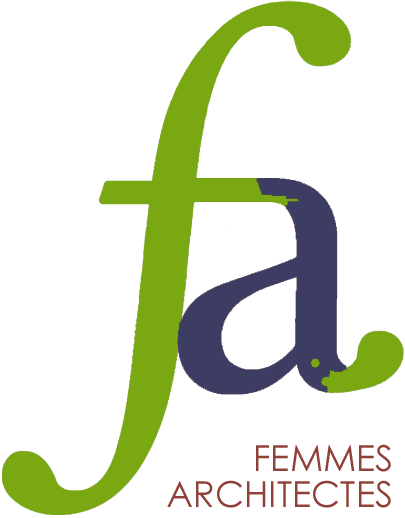 El objetivo del premio es destacar el trabajo y la carrera de las mujeres arquitectas, para que las jóvenes arquitectas puedan inspirarse en los modelos femeninos existentes y fomentar la paridad en una profesión dominada por los hombres.En 2020 el jurado concedió cuatro premios y dos menciones especiales:Premio Arquitecta: Florence LIPSKY de LIPSKY ROLLET   Obra Original: Cathrin TREBELJAHR   Mención especial Obra Original:   Sophie DENISSOF  Premio Joven Arquitecta:  OH !SOM architectes Premio Internacional ex equo: Anna HERINGER et Benedetta TAGLIABUEEn 2020, el concurso estuvo abierto del 1 de junio al 30 de septiembre bajo la presidencia de Catherine GUYOT, Secretaria General de ARVHA y Presidenta de Women in Architecture France, y Spela HUKAR, Vicepresidenta del Jurado y representante de la Cámara de Arquitectos de Eslovenia. El jurado se reunió el 31 de octubre de 2020 para seleccionar a las ganadoras de cada premio. La ceremonia de entrega tuvo lugar el 12 de diciembre de 2020 ante más de 200 personas en la sala y 1.500 por videoconferencia. Debido al COVID sólo nos reunimos 6 personas para la ceremonia de entrega de premios : Catherine GUYOT por la ARVHA, Sophie BERTHELIER ganadora del premio a Arquitecta 2017 y secretaria general de la Academia de Arquitectura, y por las galardonadas, Florence LIPSKY, Arquitecta 2020 ; Marie FADE de OH !SOM Architects ganadora Joven arquitecta 2020 ; Cathrin TREBELJAHR, premio Obra Original 2020 ; y Sophie DENISSOF, Mención especial Obra Original 2020. Todas las personas  miembro del jurado fueron filmadas para dar su visión del premio, así como todas las ganadoras también fueron filmadas y publicadas en el canal YOUTUBE de arvha, en la página de LinkedIn de Catherine GUYOT y en la página de facebook de ARVHA. En 2021, se examinaron 482 candidaturas  que presentaron 1582 proyectos.En 2021,sehan concedido cuatro premios y una mención para:Arquitecta  premiada por sus proyectos realizados - de 3 a 5 obras construidas,Obra Original realizada por una arquitecta y una mención especialJoven Arquitecta de menos de 40 años premiada por sus proyectos – 3 a 5 proyectos construidos o noPremio International 3 a 5 obras construidasEl jurado estuvo compuesto por Elizabeth GOSSART, representante de la Orden Nacional de Arquitectos ; Béatrice AUXENT, presidenta de ARCHITECTUELLES ; Florence LIPSKY, ganadora del premio Arquitecta 2020; Marie FADE de OH! SOM architects, ganadora del premio en la categoría de Joven Arquitecta 2020; Cathrin TREBELJAHR, ganadora del premio Obra Original 2020 ; Sophie DENISSOF, de la agencia Castro Denissof y vicepresidenta del jurado, ganadora de la mención especial a la Obra Original 2020 ; Sophie BERTHELIER, secretaria general de la Academia de Arquitectura y ganadora del premio Arquitecta 2017 ;   Ioana PLESCA miembro de la Asociación de Mujeres Arquitectas Belgas UFAB ; Raquel DOS SENTOS, miembro de la asociación de Mujeres Belgas en Urbanismo ; Catherine GUYOT, Secretaria General de ARVHA, Presidenta de Mujeres en Arquitectura y Presidenta del Jurado.                                        En 2021, los resultados son los siguientes:
Joven ArquitectaPara la categoría Joven Arquitecta, el premio se concede a Eléonore MORAND  DEPEYRE MORAND ARCHITECTURES Mención especial a Marion TRIBOLET  TKMT architectesPremio a Obra Original se concede a Sara MARTIN CAMARA  por us proyectos « la nouvelle comédie à Genève »FRES ARCHITECTES  laurent gravier+sara martin camara    La mención especial se concede a Béatrice MOUTON  por su proyecto « Salle d’audience des grands projets Palais de justice de Paris  »  Premio InternacionalEl premio se concede a Farshid MOUSSAVI por su obra ( Inglaterra). FARSHID MOUSSAVI  ARCHITECTUREArquitectaLe Premio Arquitecta se otorga a  Anne Françoise JUMEAU  por su obra. Anne-Françoise JUMEAU ARCHITECTES / AFJA / PériphériquesARVHA desea agradecer a todas las participantes, ganadoras y no ganadoras, y a los miembros del jurado su compromiso con este premio, así como a Christine LECONTE, Presidenta del Consejo Nacional de Arquitectos de Francia, a Elizabeth GOSSART del CNOA y a Sophie DENISSOF, Vicepresidenta del jurado, Sophie BERTHELIER, ganadora del premio Arquitecta en 2017 y secretaria general de la Academia de Arquitectura, Florence LIPSKY de LIPSKY ROLLET, miembro de pleno derecho de la Academia de Arquitectura y ganadora del premio Arquitecta en 2020, Cathrin TREBEJAHR, ganadora del premio a la obra original en 2020 y Marie FADE de OH! SOM architects ganadora del premio Joven Arquitecta 2020, Béatrice AUXENT presidenta de Architecturelles Hauts-de-France, Ioana PLESCA Arquitecta miembro de la UFBA y Raquel DOS SANTOS representante de la asociación WOMEN IN URBANISM en Bélgica. 1582 obras presentadas en 482 dossiers de arquitectas en la web www.femmes-archi.orgContacto :  Catherine GUYOT, directora de ARVHA,
Presidenta de Women in Architecture Fr
Correo : equal@arvha.org                                                                                                        
Maison des Associations
5, 7 rue Perrée 75003 Paris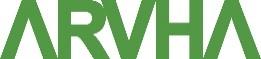 Fixe 09 84 04 39 73 Portable : 07 50 14 90 37 